Renishaw plc	Tel	+44 (0) 1453 524524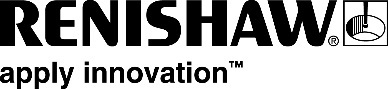 	Fax	+44 (0) 1453 524901New Mills, Wotton-under-Edge, 	Email	uk@renishaw.com Gloucestershire, GL12 8JRUnited Kingdom	www.renishaw.comNews from RenishawSeptember 2015 – for immediate release. Further information: Chris Pockett, +44 (0) 1453 524133First Renishaw neuromate® robot installation and procedure in Spain
Renishaw is pleased to announce that a neuromate stereotactic robotic system has been installed at the Oliver & Ayats Institute at the renowned Centro Médico Teknon, in Barcelona. This is the first neuromate installation in Spain.

After performing the first surgery with the neuromate robot, a Stereo-EEG implantation case for epilepsy, Dr. Bartolomé Oliver (Head Neurosurgeon) said, “We are very pleased to have a neuromate at our center, as we believe that the future in epilepsy surgery is in robotics. It will help us to advance our surgical workflow to the next level and beyond.”Victor Escobar, Managing Director of Renishaw Ibérica, said “Renishaw is proud to be associated with Dr. Oliver and his team. This will be an excellent reference center for Iberia.”Dr. Abed Hammoud, CEO of Renishaw Mayfield added, “Our clinical and technical support teams will closely collaborate with the neurosurgery team at Teknon, to ensure the optimal integration of the neuromate into their surgical procedures, and therefore supporting them to provide best possible outcomes for their patients.”- ENDS – Notes to editorsRenishaw is a global company with core skills in measurement, motion control, spectroscopy, neurosurgical products and precision machining. The company has over 4,000 employees based at offices in 33 countries, and is listed on the London Stock Exchange (LSE:RSW) where it is a constituent of the FTSE 250.For more information visit www.renishaw.com 